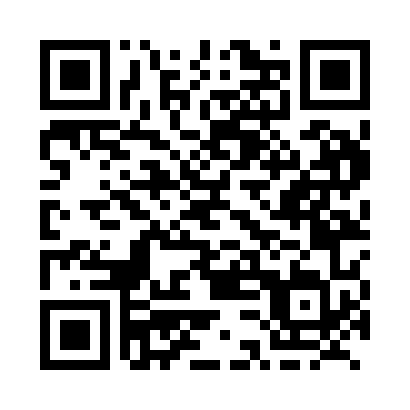 Prayer times for Abitibi, Ontario, CanadaWed 1 May 2024 - Fri 31 May 2024High Latitude Method: Angle Based RulePrayer Calculation Method: Islamic Society of North AmericaAsar Calculation Method: HanafiPrayer times provided by https://www.salahtimes.comDateDayFajrSunriseDhuhrAsrMaghribIsha1Wed4:156:021:216:258:4010:272Thu4:136:001:206:268:4210:303Fri4:105:581:206:278:4310:324Sat4:085:571:206:288:4510:345Sun4:055:551:206:298:4610:366Mon4:035:531:206:308:4810:397Tue4:005:521:206:318:4910:418Wed3:585:501:206:318:5010:439Thu3:565:491:206:328:5210:4610Fri3:535:471:206:338:5310:4811Sat3:515:461:206:348:5510:5012Sun3:495:441:206:358:5610:5213Mon3:465:431:206:368:5710:5514Tue3:445:421:206:368:5910:5715Wed3:425:401:206:379:0010:5916Thu3:395:391:206:389:0111:0217Fri3:375:381:206:399:0311:0418Sat3:355:371:206:409:0411:0619Sun3:335:351:206:409:0511:0920Mon3:315:341:206:419:0711:1121Tue3:285:331:206:429:0811:1322Wed3:265:321:206:439:0911:1523Thu3:265:311:206:439:1011:1524Fri3:255:301:206:449:1111:1625Sat3:255:291:216:459:1311:1726Sun3:255:281:216:459:1411:1727Mon3:245:271:216:469:1511:1828Tue3:245:261:216:479:1611:1929Wed3:235:261:216:479:1711:1930Thu3:235:251:216:489:1811:2031Fri3:235:241:216:499:1911:20